PRESUPUESTO DE EGRESOS ASIGNADO A LA SECRETARÍA DE FINANZASEJERCICIO FISCAL 2019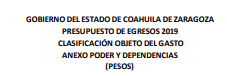 Fuente: Presupuesto de Egresos del Estado de Coahuila de Zaragoza para el Ejercicio Fiscal 2019Publicación en el Periódico Oficial del Estado en fecha 31 de diciembre de 2018Tomo CXXV Número 104  pág. 31Fecha de última actualización/publicación en internet: 29/02/2024